タイトル（MSゴシック 14p 中央揃え）学校名　氏名（MS明朝 12p 右寄せ）本文（MS明朝 10.5p　見出しMSゴシック 10.5p）１　作成要領(1) 原稿は原則として，MS-word（doc形式，docx形式）または一太郎（jtd形式）で作成してください。さらに，PDFファイルに変換したものを元のファイルとともに，メールに添付して事務局に送ってください。(2) 書式A4判（縦長）用紙に横書き，上下余白22mm，左右余白20mm，一段組45文字×40行。本文のフォントは，10.5p　全角はMS明朝，半角はTimes New RomanもしくはCentury。　→本文10.5p／45文字×40行は，あくまで標準なので，変更は可能です。このファイルは，上記の書式となっています。２　作成上の注意事項(1) 数字とアルファベットは半角をお使いください。ただし，乗数の符号と数字のみ全角でお願いします。また，体積のリットルはなるべく「L」（大文字）をお使いください。　例）　1.00×10－３mol/L…×と－３は全角，他は半角　　Cu(NO3)2…数字も含めてすべて半角。(2) 句点はコンマ（，），読点はマル（。）でお願いします。(3) 図表や写真は，原稿内に入れて作成してください。原則として頂いた元のデータファイルとPDFデータファイル及びプリントアウトした原稿を印刷会社に渡します。また印刷は白黒ですので，複数のデータがあるグラフは書式を工夫して下さい。(4) 本文中に引用した文献については，通し番号１）２）を付した上，一括して論文の末尾に下記の例に従って明示して下さい。著者名.発行年.文献名.誌名,号数：ページ.出版社等（単行本）例：１）吉岡邦二.1973.風穴植生.生態学講座月報,8:7-8.共立出版３　原稿の送付方法(1) 原稿は，E-mail に添付して事務局に送って下さい。受け取った後に受領のメールを送りますので，受領メールが来ない場合は，お手数ですが事務局までお問い合わせ下さい。(2) 添付ファイルの容量が大きいときは，届かないことがあります。その場合はCDもしくはDVDに焼き付けて事務局に郵送してください。４　原稿送付先等宮城県高等学校理科研究会事務局宮城県仙台向山高等学校内　　担当　下村　嘉南〒982-0832　仙台市太白区八木山緑町１番１号 TEL：022-262-4130　FAX：022-262-4133　E-mail：science@od.myswan.ed.jp投稿申込締切1月22日(水)　原稿提出締切2月17日(月)タイトル学校名　氏名　本文の始まり１　見出し　本文～２　見出し　本文～参考文献著者名.発行年.文献名.誌名,号数:ページ.出版社等（単行本）１）吉岡邦二.1973.風穴植生.生態学講座月報,8:7-8.共立出版２）吉岡邦二.1973.風穴植生.生態学講座月報,8:7-8.共立出版グラフの例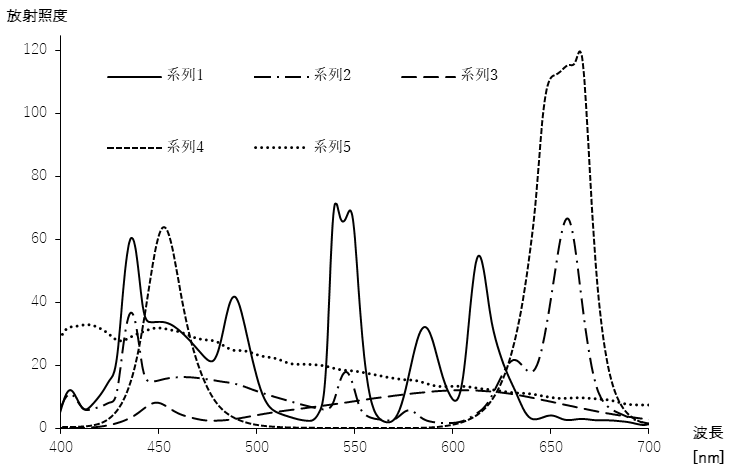 